Business PlansUnit 1.3 QuestionsWhat is a business plan?What is the difference between enterprise and entrepreneur?Arthur Buttersworth is looking to set up a business plan for a high-end popcorn snack.  Read the articles below and create a business plan template for him. One has been started for you.  Where you do not know information, explain what Arthur should do to find it out.  Try and fill in as much as you can 
http://www.thegrocer.co.uk/reports/digital-features/snack-report-2015/popcorn-sales-boom-with-38-growth/512825.article http://www.ibisworld.com/industry/popcorn-production.html http://www.foodnavigator-usa.com/Markets/Rabobank-reports-on-astounding-growth-in-RTE-popcorn 
How can the business plan above be used to measure success?How can the business plan above be used for accountability?
Business Plan for PopsCornName of CompanyPopsCornIdea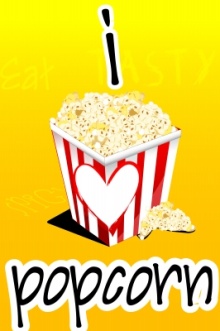 Cash needed to start upBest place to get cash fromWhy consumers are interested